____________________________________________________________________________________________РЕШЕНИЕ                                                                             ЧЕЧИМТридцать восьмой  сессии Совета депутатов муниципального образования «Ябоганское сельское поселение» третьего созыва            «15» июня 2018 г.            с.Ябоган                  № 3-102«О внесении изменений в Решение сессии Совета депутатов МО «Ябоганское сельское поселение» от 30.10.2017г. № 3-86 «Об утверждении Правил благоустройства территории МО «Ябоганское сельское поселение» На основании Письма Министерства регионального развития Республики Алтай от 16 апреля 2018г. № 2566 на  решение Совета депутатов Ябоганского сельского поселения от 30.10.2017 г. № 3-86 «Об утверждении правил благоустройства территории МО «Ябоганское сельское поселение»,  Совет депутатов решил:Внести в Решение сессии Совета депутатов МО Ябоганское сельское поселение» от 30.10.2017 г. № 3-86 «Об утверждении правил благоустройства территории МО «Ябоганское сельское поселение»,  следующие изменения: Дополнить пунктом XVI следующего содержания: ФОРМЫ И МЕХАНИЗМЫ ОБЩЕСТВЕННОГО УЧАСТИЯ ВПРИНЯТИИ РЕШЕНИЙ И РЕАЛИЗАЦИИ ПРОЕКТОВКОМПЛЕКСНОГО БЛАГОУСТРОЙСТВА.16.1.Общие положения. Задачи, польза и формы общественногоучастия.16.1.1.Вовлеченность в принятие решений и реализацию проектов, реальныйучет мнения всех жителей, повышает их удовлетворенность и формирует положительный эмоциональный фон, ведет к повышению субъективного восприятия качества жизни (реализуя базовую потребность человека быть услышанным, влиять на происходящее в его среде жизни).16.1.2.Участие в принятии решений по благоустройству создает новые возможности для общения, сотворчества и повышает субъективное восприятие качества жизни (реализуя базовую потребность в сопричастности и соучастии, потребность принадлежности к целому). Важно, чтобы и физическая среда, и социальные регламенты и культура подчеркивали общность и личную ответственность, создавали возможности для знакомства и стимулировали общение горожан по вопросам повседневной жизни, совместному решению задач, созданию новых смыслов и идей, некоммерческих и коммерческих проектов.16.1.3. Общественное участие на этапе планирования и проектированияснижает количество и глубину несогласованностей, противоречий и конфликтов, снижает возможные затраты по их разрешению, повышает согласованность и доверие между органами государственной и муниципальной власти и жителями, формирует лояльность со стороны населения и создаѐт кредит доверия на будущее, а в перспективе превращает жителей в партнѐров органов власти.16.1.4. Новый запрос на соучастие со стороны органов власти, приглашениек участию в развитии территории талантливых местных профессионалов, активных жителей, представителей сообществ и различных организаций ведѐт к учѐту различных мнений, объективному повышению качества решений, открывает скрытые ресурсы всех субъектов развития, содействует развитию местных кадров, предоставляет новые возможности для повышения социальной связанности, развивает социальный капитал города и способствует формированию новых субъектов развития, кто готов думать о городе, участвовать в его развитии, в том числе личным временем и компетенциями, связями, финансами и иными ресурсами– и таким образом повышает качество жизни в целом.16.2.Основные решенияа) формирование нового общественного института развития,обеспечивающего максимально эффективное представление интересов ивключение способностей и ресурсов всех субъектов городской жизни в процесс развития территории;б) разработка внутренних регламентов, регулирующих процессобщественного соучастия;в) внедрение технологий, которые позволяют совмещать разнообразиемнений и интересов с необходимостью принимать максимально эффективные рациональные решения зачастую в условиях нехватки временных ресурсов, технической сложности решаемых задач и отсутствия достаточной глубины специальных знаний у горожан и других субъектов городской жизни; г) в целях обеспечения широкого участия всех заинтересованных сторон иоптимального сочетания общественных интересов и пожеланий ипрофессиональной экспертизы, проводить следующие процедуры:1 этап: максимизация общественного участия на этапе выявленияобщественного запроса, формулировки движущих ценностей и определения целей рассматриваемого проекта;2 этап: совмещение общественного участия и профессиональной экспертизыв выработке альтернативных концепций решения задачи, в том числе сиспользованием механизма проектных семинаров и открытых конкурсов;3 этап: рассмотрение созданных вариантов с вовлечением всех субъектовгородской жизни, имеющих отношение к данной территории и данному вопросу;4 этап: передача выбранной концепции на доработку специалистам, вновь ирассмотрение финального решения, в том числе усиление его эффективности и привлекательности с участием всех заинтересованных субъектов.16.3.Принципы организации общественного соучастия16.3.1.Все формы общественного соучастия направлены на наиболее полноевключение всех заинтересованных сторон, на выявление их истинных интересов и ценностей, их отражение в проектировании любых городских изменений, на достижение согласия по целям и планам реализации проектов, на мобилизацию и объединение всех субъектов городской жизни вокруг проектов реализующих стратегию развития территории.16.3.2.Открытое обсуждение проектов благоустройства территорийорганизовывать на этапе формулирования задач проекта и по итогам каждого из этапов проектирования.16.3.3.Все решения, касающиеся благоустройства и развития территорийпринимать открыто и гласно, с учетом мнения жителей соответствующихтерриторий и всех субъектов городской жизни.16.3.4.Для повышения уровня доступности информации и информированиянаселения и других субъектов городской жизни о задачах и проектах в сфереблагоустройства и комплексного развития городской среды создатьинтерактивный портал в сети "Интернет", предоставляющий наиболее полную и актуальную информацию в данной сфере – организованную ипредставленную максимально понятным образом для пользователей портала.16.3.5.Обеспечить свободный доступ в сети «Интернет» к основнойпроектной и конкурсной документации, а также обеспечивать видеозаписьпубличных обсуждений проектов благоустройства и их размещение наспециализированных муниципальных ресурсах. Обеспечить возможностьпубличного комментирования и обсуждения материалов проектов.16.4.Формы общественного соучастия16.4.1.Для осуществления участия граждан в процессе принятия решений иреализации проектов комплексного благоустройства следовать следующимформатам:16.4.1.1.Совместное определение целей и задач по развитию территории,инвентаризация проблем и потенциалов среды;16.4.1.2.Определение основных видов активностей, функциональных зон иих взаимного расположения на выбранной территории;16.4.1.3.Обсуждение и выбор типа оборудования, некапитальных объектов,малых архитектурных форм, включая определение их функциональногоназначения, соответствующих габаритов, стилевого решения, материалов;16.4.1.4.Консультации в выборе типов покрытий, с учетом функциональногозонирования территории;16.4.1.5.Консультации по предполагаемым типам озеленения;16.4.1.6.Консультации по предполагаемым типам освещения иосветительного оборудования;16.4.1.7.Участие в разработке проекта, обсуждение решений сархитекторами, проектировщиками и другими профильными специалистами;16.4.1.8.Согласование проектных решений с участниками процессапроектирования и будущими пользователями, включая местных жителей (взрослых и детей), предпринимателей, собственников соседних территорий и других заинтересованных сторон;16.4.1.9.Осуществление общественного контроля над процессом реализациипроекта (включая как возможность для контроля со стороны любыхзаинтересованных сторон, так и формирование рабочей группы, общественного совета проекта, либо наблюдательного совета проекта);16.4.1.10.Осуществление общественного контроля над процессомэксплуатации территории (включая как возможность для контроля со стороны любых заинтересованных сторон, так и формирование рабочей группы, общественного совета проекта, либо наблюдательного совета проекта для проведения регулярной оценки эксплуатации территории).16.4.2.При реализации проектов обеспечить информированиеобщественности о планирующихся изменениях и возможности участия в этом процессе.16.4.3.Информирование может осуществляться, но не ограничиваться:16.4.3.1.Создание единого информационного интернет - ресурса (сайта илиприложения) который будет решать задачи по сбору информации, обеспечению «онлайн» участия и регулярном информированию о ходе проекта, с публикацией фото, видео и текстовых отчетов по итогам проведения общественных обсуждений.16.4.3.2.Работа с местными СМИ, охватывающими широкий круг людейразных возрастных групп и потенциальные аудитории проекта.16.4.3.3.Вывешивание афиш и объявлений на информационных досках вподъездах жилых домов, расположенных в непосредственной близости кпроектируемому объекту, а также на специальных стендах на самом объекте; в местах притяжения и скопления людей (общественные и торгово-развлекательные центры, знаковые места и площадки), в холлах значимых и социальных инфраструктурных объектов, расположенных по соседству с проектируемой территории или на ней (поликлиники, ДК, библиотеки, спортивные центры), на площадке проведения общественных обсуждений (в зоне входной группы, на специальных информационных стендах).16.4.3.4.Информирование местных жителей через школы и детские сады. Втом числе - школьные проекты: организация конкурса рисунков. Сборы пожеланий, сочинений, макетов, проектов, распространение анкет и приглашения для родителей учащихся.16.4.3.5.Индивидуальные приглашения участников встречи лично, поэлектронной почте или по телефону.16.4.3.6.Использование социальных сетей и интернет-ресурсов дляобеспечения донесения информации до различных городских и профессиональных сообществ.16.4.3.7.Установка интерактивных стендов с устройствами для заполнения исбора небольших анкет, установка стендов с генпланом территории для проведения картирования и сбора пожеланий в центрах общественной жизни и местах пребывания большого количества людей.16.4.3.8.Установка специальных информационных стендов в местах сбольшой проходимостью, на территории самого объекта проектирования. Стенды могут работать как для сбора анкет, информации и обратной связи, так и в качестве площадок для обнародования всех этапов процесса проектирования и отчетов по итогам проведения общественных обсуждений.16.5.Механизмы общественного участия.16.5.1.Обсуждение проектов должно происходить в интерактивном форматес использованием широкого набора инструментов для вовлечения и обеспечения участия и современных групповых методов работы.16.5.2. Использовать следующие инструменты: анкетирование, опросы,интервьюирование, картирование, проведение фокус-групп, работа с отдельными группами пользователей, организация проектных семинаров, организация проектных мастерских (воркшопов), проведение общественных обсуждений, проведение дизайн-игр с участием взрослых и детей, организация проектных мастерских со школьниками и студентами, школьные проекты (рисунки, сочинения, пожелания, макеты), проведение оценки эксплуатации территории.16.5.3.На каждом этапе проектирования выбирать максимальноподходящие для конкретной ситуации механизмы, они должны быть простыми и понятными для всех заинтересованных в проекте сторон.16.5.4.Для проведения общественных обсуждений выбирать хорошоизвестные людям общественные и культурные центры (ДК, школы, молодежные и культурные центры), находящиеся в зоне хорошей транспортной доступности, расположенные по соседству с объектом проектирования.16.5.5.Общественные обсуждения должны проводиться при участиеопытного модератора, имеющего нейтральную позицию по отношению ко всем участникам проектного процесса.16.5.6.По итогам встреч, проектных семинаров, воркшопов, дизайн-игр илюбых других форматов общественных обсуждений сформировать отчет овстрече, а также видеозапись самой встречи и выложить в публичный доступ как на информационных ресурсах проекта, так и на официальном сайте муниципалитета для того, чтобы граждане могли отслеживать процесс развития проекта, а также комментировать и включаться в этот процесс на любом этапе.16.5.7.Для обеспечения квалифицированного участия публиковатьдостоверную и актуальную информацию о проекте, результатах предпроектного исследования, а также сам проект не позднее, чем за 14 дней до проведения самого общественного обсуждения.16.5.8.Общественный контроль является одним из механизмовобщественного участия.16.5.9.Создавать условия для проведения общественного контроля в областиблагоустройства, в том числе в рамках организации деятельности общегородских интерактивных порталов в сети "Интернет".16.6.Общественный контроль в области благоустройства вправеосуществлять любые заинтересованные физические и юридические лица, в том числе с использованием технических средств для фото-, видеофиксации, а также общегородских интерактивных порталов в сети "Интернет". Информация о выявленных и зафиксированных в рамках общественного контроля нарушениях в области благоустройства направляется для принятия мер в уполномоченный орган исполнительной власти города и (или) на общегородской интерактивный портал в сети "Интернет".16.7.Общественный контроль в области благоустройства осуществляется сучетом положений законов и иных нормативных правовых актов об обеспечении открытости информации и общественном контроле в области благоустройства, жилищных и коммунальных услуг.2. Решение обнародовать и разместить на официальном сайте муниципального образования «Ябоганское сельское поселение».3. Решение вступает в силу со дня его официального обнародования.Глава Ябоганского сельского поселения                                          Г.В.СурасмановРоссийская Федерация Республика Алтай              Совет  депутатов  муниципального                        образования   Ябоганское  сельское поселение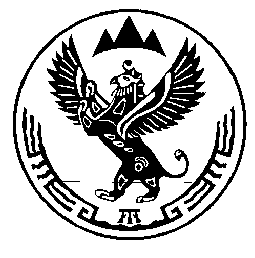 Россия ФедерациязыАлтай РеспубликаJабаганJурттынмуниципал  тозомолининдепутаттарСоведи